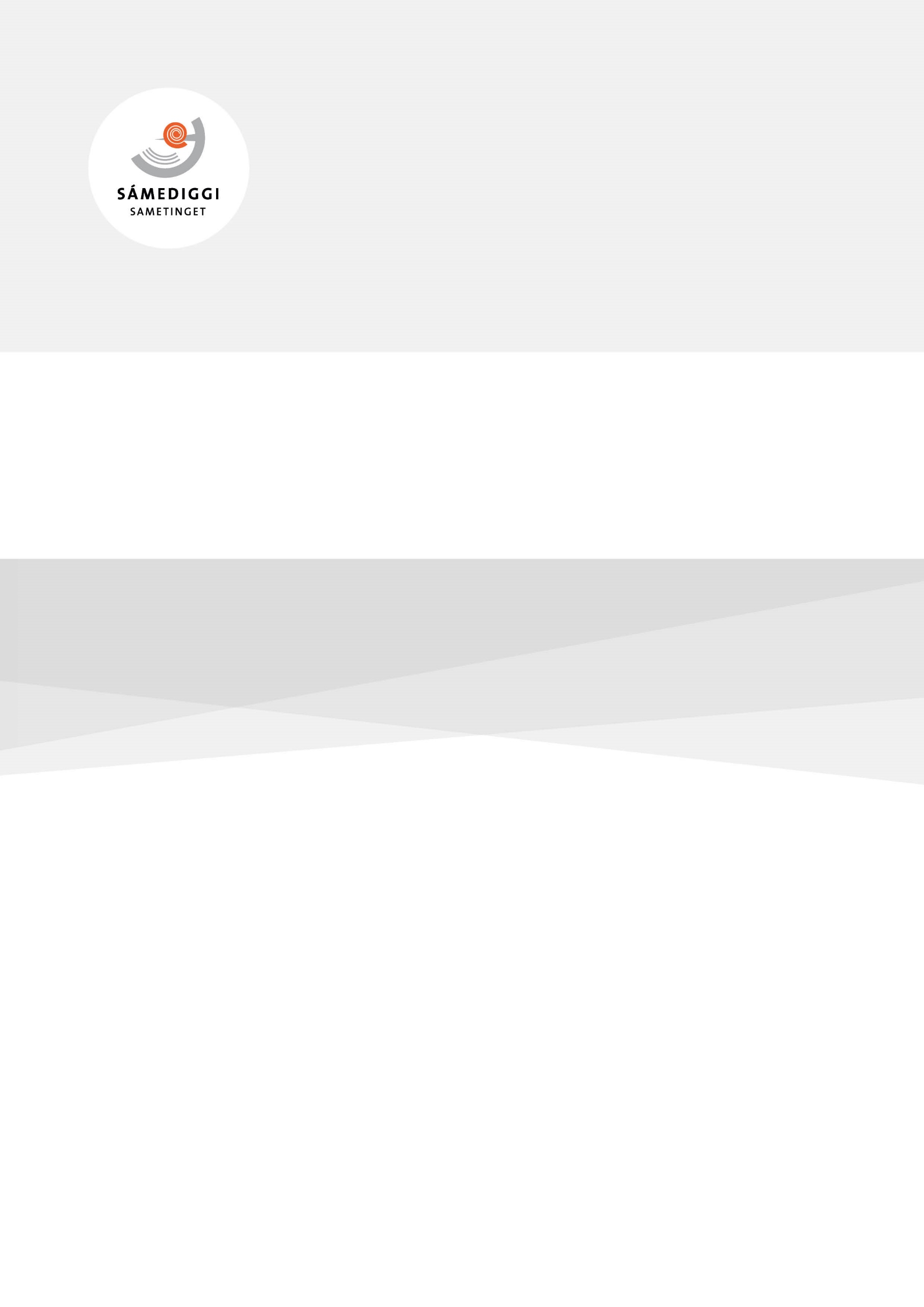 1.1 Doarjjaortnega mihttomearri ja vuoruheamit 1.1.1 Doarjjaortnega mihttomearri Eanet mánáidgárde- ja vuođđoskuvlaoahpaheaddjit geain lea sámi giella- ja kulturgelbbolašvuohta. 1.1.2 Vuoruheamit Vuoruheapmi 1: Sámi mánaidgárdeoahpaheaddjeoahppu Dábálaš mánáidgárdeoahpaheaddjeoahppu mas sámi profiila  Sámi vuođđoskuvlaoahpaheaddjeoahpu 1-7 ja 5-10 Dábálaš vuođđoskuvlaoahpaheaddjeoahpu 1-7 mas sámegiella fágasuorggis mii addá oahpahangelbbolašvuođa sámegiela vuosttašgielagiidda, unnimus 30 oahppočuoggá Dábálaš vuođđoskuvlaoahpaheaddjeoahppu 5-10 mas sámegiella fágasuorggis mii addá oahpahangelbbolašvuođa sámegiela vuosttašgielagiidda, unnimus 60 oahppočuoggáDábálaš vuođđoskuvlaoahpaheaddjeoahppu 1-7 ja 5-10 mas sámegiella fágasuorggis mii addá oahpahangelbbolašvuođa sámegiela nubbingielagiidda, unnimus 60 oahppočuoggáVuoruheapmi 2: Dábálaš mánaidgárdeoahpaheaddjeoahppu studeanttaide main oppalašárvosátni/ eksámen sámegiela vuosttaš- dahje nuppigielas joatkkaskuvladásis dahje vásttolaš dásisLektoroahpahus 8-13 studeanttaide main oppalašárvosátni/ eksámen sámegiela vuosttašgielas joatkkaskuvladásis dahje vásttolaš dásisFágaoahpaheaddjeoahppu studeanttaide main oppalašárvosátni/ eksámen sámegiela vuosttaš- dahje nuppigielas joatkkaskuvladásis dahje vásttolaš dásisPraktihkalaš- pedagogalaš oahpahus studeanttaide main oppalašárvosátni/ eksámen sámegiela vuosttaš- dahje nuppigielas joatkkaskuvllas dahje vásttolaš dásis1.1.3 Ulbmilolahusa eavttut Stipeandaoažžu lea čađahan eksámena juolluduvvon stipeandda ektui. 1.2 Ohcama hápmi ja sisdoallu 1.2.1 Doarjjaoažžu / Gii sáhttá ohcat Oahppit geat váldet Sámi mánáidgárde- ja vuođđoskuvlaoahpaheaddjeoahpu ja geavatlaš-pedagogalaš oahpu Sámi allaskuvllas. Oahppit geat váldet mátta- ja julevsámi vuođđooahpaheaddjeoahppu Davvi universitehtas Oahppit bargosadjevuđot mánáidgárdeoahpaheaddjeoahpus mas lea sámi profiila Davvi universitehtas Dábálaš vuođđoskuvlaoahpaheaddjeoahppu 1-7 mas sámegiella fágasuorggis mii addá oahpahangelbbolašvuođa sámegiela vuosttašgielagiidda, unnimus 30 oahppočuoggá Dábálaš vuođđoskuvlaoahpaheaddjeoahppu 5-10 mas sámegiella fágasuorggis mii addá oahpahangelbbolašvuođa sámegiela vuosttašgielagiidda, unnimus 60 oahppočuoggáDábálaš vuođđoskuvlaoahpaheaddjeoahppu 1-7 ja 5-10 mas sámegiella fágasuorggis mii addá oahpahangelbbolašvuođa sámegiela nubbingielagiidda, unnimus 60 oahppočuoggáOahppit Norgga allaskuvllain ja universitehtain geat leat álbmotregistaris Norggas, ja geat sáhttet duođaštit ahte leat váldán eksámena dahje ožžon árvosáni:sámegiella 1. dahje 2. giellan joatkkaskuvllas, dahje sullasaš dásis dábálaš mánáidgárdeoahpaheaddji ohppuisámegiella 1. giellan joatkkaskuvllas, dahje sullasaš dásis lektoroahpahussii 8-13, fágaoahpaheaddjeoahpahus ja praktihkalaš- pedagogalaš oahpahus1.2.2 Ohcanáigemearri Ohcanáigemearri ohppiide giđđalohkanbajis lea guovvamánu 1. b. Ohcanáigemearri ohppiide čakčalohkanbajis lea golggotmánu 1. b.. Ohcamat mat leat sáddejuvvon maŋŋá dán dáhtona eai meannuduvvo. 1.2.3 Gáibádusat ohccámii Ohcamiid sádde Sámedikki doarjjaportála bokte. Ohcamat mat eai deavdde ohcaneavttuid sáhttit ohcat, hilgojuvvojit. 1.2.4 Eavttut ohccái Ohcci galgá bidjat ohcama mielde čuovvovaš duođaštusa:Universitehta dahje allaskuvla galgá oktasaš dokumeanttas duođaštit čuovvovačča mii guoská ohccojuvvon stipendii: o Oahppu ja man galle oahppočuoggá o Duođaštus das ahte sámegiella lea oassin fágasuorggis    vuođđoskuvlaoahpaheaddjeoahpahus o Duođaštus das ahte lea máksán lohkanbadjedivada o Duođaštus ahte lea váldán eksámena ovdalašjuolluduvvon stipeanddaid ovddas Ohccit bargosadjevuđot mánáidgárdeoahpaheaddjeohppui mas lea sámi profiila, galget duođaštit ahte leat unnimusat 25% virggis sámi mánáidgárddis dahje sámi ossodagas dábálaš mánáidgárddis, dahje ahte leat váldán eksámena dahje ožžon árvosáni sámegielas 1. dahje 2. gielas joatkkaskuvllas dahje vásttolaš dásisOhcci galgá duođaštit ahte lea váldán eksámena dahje obbalašárvosáni sámegiela 1. dahje 2.giellan joatkkaskuvllas dahje vásttolaš dásis. Guoská ohcciide dábálaš mánáidgárdeoahpahussii. Ohcci galgá duođaštit ahte lea váldán eksámena dahje ožžon árvosáni sámegielas 1. gielas joatkkaskuvllas, dahje vásttolaš dásis. Dát guoská ohcciide lektorohppui, fágaoahpaheaddjeohppui ja praktihkalaš- pedagogalaš ohppui.  Ohcci gii ii leat Norgga álbmotregistaris ja studeanta vuoruhuvvon oahpuin Sámi allaskuvllas dahje Davvi universitehtas, ferte buktit čuovvovaš duođaštusa ovdal go stipeanda sáhttá addojuvvot; pássanummir, guoskevaš olbmo báŋkku namma ja čujuhus, Iban-nummir ja Swift. Ohcci gii ii leat Norgga álbmotregistaris, ferte ieš váldit oktavuođa Sámedikkiin oažžun dihtii sierra ohcanskovi. Ohcanskovvi galgá sáddejuvvot e-poastta bokte ovdal ohcanáigemeari. Ohcama galgá leat ohcci vuolláičállán ja dat galgá leat skánnejuvvon dahje govviduvvon. Stipeanda ii addojuvvo seamma fágii seamma dásis eanet go oktii. Stipeanda ii addojuvvo oahpuide mat leat unnit go 10 oahppočuoggá lohkanbaji nammii. Stipeanda addojuvvo eanemusat 30 oahppočuoggái lohkanbaji nammii. 1.3 Meroštallannjuolggadusat ja definišuvnnat 1.3.1 Meroštallannjuolggadusat 1.3.1.1 Meroštallannjuolggadusat I - vuoruheapmi 1Sámi mánáidgárdeoahpaheaddji oahppu  Sámi vuođđoskuvlaoahpaheaddji oahppu 1-7 ja 5-10Dábálaš vuođđoskuvlaoahpaheaddji oahppu 1-7 sámegiella fágasuorggis mii addá gelbbolašvuođa oahpahit sámegiela vuosttašgiellan, unnimusat 30 oahppočuoggáDábálaš vuođđoskuvlaoahpaheaddji oahppu 5-10 sámegiella fágasuorggis mii addá gelbbolašvuođa oahpahit sámegiela vuosttašgiellan, unnimusat 60 oahppočuoggá Dábálaš vuođđoskuvlaoahpaheaddji oahppu 1-7 ja 5-10 sámegiella fágasuorggis mii addá gelbbolašvuođa oahpahit sámegiela nubbingiellan, unnimusat 60 oahppočuoggá Unnimusat 30 oahppočuoggá lohkanbaji nammii 25 000 ruGaskal 15 ja 29 oahppočuoggá lohkanbaji nammii 10 000 ru Gaskal 10 ja 14 oahppočuoggá lohkanbaji nammii 5 000 ru1.3.1.2 Meroštallannjuolggadusat II - vuoruheapmi 2Dábálaš mánáidgárdeoahpaheaddjeoahppu Lektoroahppu 8-13 Fágaoahpaheaddji oahppuPraktihkalaš- pedagogalaš oahppuUnnimusat 30 oahppočuoggá lohkanbaji nammii 10 000 ru Gaskal 15 ja 29 oahppočuoggá lohkanbaji nammii 5 000 ru Gaskal 10 ja 14 oahppočuoggá lohkanbaji nammii 3 000 ru1.3.1.3 Meroštallannjuolggadus III  - vuoruheapmi 3Mánáidgárdeoahpaheaddjeoahppu – bargosadjevuđot mas lea sámi profiila – oasseáiggis18 500 ru. lohkanbaji nammii studeanttaide geat čuvvot oahppoprogrešuvnna oahpus, 8 lohkanbaji 4 oahppojagis1.3.2 Definišuvnnat Leat guokte lohkanbaji oahppojagis, giđđa- ja čakčabadji 1.4 Ohcamiid meannudeapmi 1.4.1 Ohcamiid meannudeapmi Ohcamat mat eai deavdde ohcaneavttuid hilgojuvvojit. Ohcamat meannuduvvojit dađistaga ja golmma mánu sisa dan rájes go ohcan lea joavdan. Sámediggi sáhttá jearrat eanet duođaštusa dahje gohččut čielggadanságastallamii. Go váilu duođaštus čađahuvvon eksámenis masa ovdal lea juolluduvvon stipeanda, dagaha ahte ohcan biehttaluvvo.1.4.2 Eavttut doarjjaožžui Stipeandaoažžu galgá váldit eksámena daid oahppočuoggáid ovddas masa stipeanda lea juolluduvvon. Eksámen galgá váldojuvvot dan lohkanbajis masa stipeanda lea juolluduvvon.1.4.3 Gárvvistanáigemearri Eksámen oahpuin maidda lea juolluduvvon stipeanda, galgá váldojuvvot dan jagi go stipeanda lea juolluduvvon. Erenoamáš sivaid geažil, sáhttá stipeandaoažžu čálalaččat ohcat maŋidit áigemeari eksámena váldimis. Ohcan galgá vuođustuvvot, ja sáddejuvvot Sámediggái ovdal eksámendáhtona mii lea biddjojuvvon ohcamis.1.4.4 Rievdadusat stipeandaeavttuin Maŋŋá go stipeanda lea juolluduvvon, lea stipeandaoažžu geatnegas iežas álgagiin dieđihit vejolaš rievdadusaid birra stipeandaeavttuin.1.4.5 MáksineavttutStipeanda máksojuvvo ollásit dalle go mearrádus lea dahkkojuvvon. Jos ohcci ovdal lea ožžon doarjaga Sámedikkis ja doarjjaoažžu lea rihkkon doarjjaeavttuid, de sáhttá dat dagahit dan ahte máksimat bissehuvvojit dassážiigo eavttuid rihkkun lea nohkan. Muđui gustojit Boarásmuvvan gáibádusaid lága njuolggadusat (áššeboarásmanláhka).1.5 Raporteren 1.5.1 Raporteren ja bearráigeahčču  Galgá buktojuvvot duođaštus čađahuvvon eksámenis, giđđalohkanbajis maŋimuštá golggotmánu 1. b. bušeahttajagis. Galgá buktojuvvot duođaštus čađahuvvon eksámenis, čakčalohkanbajis maŋimuštá guovvamánu 1. b. čuovvovaš bušeahttajagis.1.5.2 Bearráigeahččan ja čuovvuleapmi  Sámediggi sáhttá dárkkistit geavahuvvojit go ruđat eavttuid mielde, gč. juolludusnjuolggadusaid § 10 nuppi lađđasa ja riikarevišuvdnalága § 12 goalmmát lađđasa. Sámediggi sáhttá bearráigeahččat ahte leago stipeandaoažžu čađahan eksámena ja gáibidit stipeandda ruovttoluotta máksojuvvo ollásit jos ii leat čađahan eksámena. Sámediggi sáhttá bivdit eanet dieđuid maid ohcci lea geatnegas buktit. Dát guoská dieđuide mat galget geavahuvvot statistihkkii ja eará raporteremii.1.5.3 Stipeandda ruovttoluotta máksin ja sihkkun  Sámediggi sáhttá gáibidit doarjaga ruovttoluotta máksojuvvot jos dat lea máksojuvvon menddo ollu. Sámediggi sáhttá geassit stipeandalohpádusa ruovttoluotta dahje gáibidit ahte stipeanda máksojuvvo ruovttoluotta jos: o 	Stipeandaoažžu lea rihkkon dieđihangeaskku o 	Stipeanda ii leat geavahuvvon juolludusa ulbmila mielde ja eavttuid mielde mat leat biddjojuvvon doarjjareivves. o 	Stipeandaoažžu lea rihkkon dáid njuolggadusaid mearrádusaid. Jos doarjjaoažžu dákkár oktavuođain ii mávsse ruovttoluotta, de sáhttá Sámediggi rievtti bokte gáibidit máksojuvvot dan mii lea buorrin. Jos ruđat eai máksojuvvo ruovttoluotta dan áigemeari sisa mii lea biddjojuvvon, de sáhttá gáibidit maŋŋoneami ovddas reanttuid vel lassin, gč. juovlamánu 17. b. 1976 mannosaš lága nr. 100 reanttuid birra maŋŋonan máksima oktavuođas jna.